CRONOGRAMA DE PLAZOSEl proceso de contratación se sujetará al siguiente Cronograma de Plazos:                                   BANCO CENTRAL DE BOLIVIA________________________________________________________________________________________________                                 APOYO NACIONAL A LA PRODUCCIÓN Y EMPLEO                       CÓDIGO BCB:  ANPE-P N° 010/2021-1CDATOS DEL PROCESOS DE CONTRATACIÓNDATOS DEL PROCESOS DE CONTRATACIÓNDATOS DEL PROCESOS DE CONTRATACIÓNDATOS DEL PROCESOS DE CONTRATACIÓNDATOS DEL PROCESOS DE CONTRATACIÓNDATOS DEL PROCESOS DE CONTRATACIÓNDATOS DEL PROCESOS DE CONTRATACIÓNDATOS DEL PROCESOS DE CONTRATACIÓNDATOS DEL PROCESOS DE CONTRATACIÓNDATOS DEL PROCESOS DE CONTRATACIÓNDATOS DEL PROCESOS DE CONTRATACIÓNDATOS DEL PROCESOS DE CONTRATACIÓNDATOS DEL PROCESOS DE CONTRATACIÓNDATOS DEL PROCESOS DE CONTRATACIÓNDATOS DEL PROCESOS DE CONTRATACIÓNDATOS DEL PROCESOS DE CONTRATACIÓNDATOS DEL PROCESOS DE CONTRATACIÓNDATOS DEL PROCESOS DE CONTRATACIÓNDATOS DEL PROCESOS DE CONTRATACIÓNDATOS DEL PROCESOS DE CONTRATACIÓNDATOS DEL PROCESOS DE CONTRATACIÓNDATOS DEL PROCESOS DE CONTRATACIÓNDATOS DEL PROCESOS DE CONTRATACIÓNDATOS DEL PROCESOS DE CONTRATACIÓNDATOS DEL PROCESOS DE CONTRATACIÓNDATOS DEL PROCESOS DE CONTRATACIÓNDATOS DEL PROCESOS DE CONTRATACIÓNDATOS DEL PROCESOS DE CONTRATACIÓNDATOS DEL PROCESOS DE CONTRATACIÓNDATOS DEL PROCESOS DE CONTRATACIÓNDATOS DEL PROCESOS DE CONTRATACIÓNDATOS DEL PROCESOS DE CONTRATACIÓNDATOS DEL PROCESOS DE CONTRATACIÓNDATOS DEL PROCESOS DE CONTRATACIÓNDATOS DEL PROCESOS DE CONTRATACIÓNDATOS DEL PROCESOS DE CONTRATACIÓNDATOS DEL PROCESOS DE CONTRATACIÓNDATOS DEL PROCESOS DE CONTRATACIÓNDATOS DEL PROCESOS DE CONTRATACIÓNDATOS DEL PROCESOS DE CONTRATACIÓNDATOS DEL PROCESOS DE CONTRATACIÓNDATOS DEL PROCESOS DE CONTRATACIÓNDATOS DEL PROCESOS DE CONTRATACIÓNDATOS DEL PROCESOS DE CONTRATACIÓNDATOS DEL PROCESOS DE CONTRATACIÓNDATOS DEL PROCESOS DE CONTRATACIÓNDATOS DEL PROCESOS DE CONTRATACIÓNDATOS DEL PROCESOS DE CONTRATACIÓNDATOS DEL PROCESOS DE CONTRATACIÓNDATOS DEL PROCESOS DE CONTRATACIÓNDATOS DEL PROCESOS DE CONTRATACIÓNDATOS DEL PROCESOS DE CONTRATACIÓNDATOS DEL PROCESOS DE CONTRATACIÓNDATOS DEL PROCESOS DE CONTRATACIÓNDATOS DEL PROCESOS DE CONTRATACIÓNDATOS DEL PROCESOS DE CONTRATACIÓNDATOS DEL PROCESOS DE CONTRATACIÓNDATOS DEL PROCESOS DE CONTRATACIÓNEntidad ConvocanteEntidad ConvocanteBanco Central de BoliviaBanco Central de BoliviaBanco Central de BoliviaBanco Central de BoliviaBanco Central de BoliviaBanco Central de BoliviaBanco Central de BoliviaBanco Central de BoliviaBanco Central de BoliviaBanco Central de BoliviaBanco Central de BoliviaBanco Central de BoliviaBanco Central de BoliviaBanco Central de BoliviaBanco Central de BoliviaBanco Central de BoliviaBanco Central de BoliviaBanco Central de BoliviaBanco Central de BoliviaBanco Central de BoliviaBanco Central de BoliviaBanco Central de BoliviaBanco Central de BoliviaBanco Central de BoliviaBanco Central de BoliviaBanco Central de BoliviaBanco Central de BoliviaBanco Central de BoliviaBanco Central de BoliviaBanco Central de BoliviaBanco Central de BoliviaBanco Central de BoliviaBanco Central de BoliviaBanco Central de BoliviaBanco Central de BoliviaBanco Central de BoliviaBanco Central de BoliviaBanco Central de BoliviaBanco Central de BoliviaBanco Central de BoliviaBanco Central de BoliviaBanco Central de BoliviaBanco Central de BoliviaBanco Central de BoliviaBanco Central de BoliviaBanco Central de BoliviaBanco Central de BoliviaBanco Central de BoliviaBanco Central de BoliviaBanco Central de BoliviaBanco Central de BoliviaBanco Central de BoliviaBanco Central de BoliviaBanco Central de BoliviaBanco Central de BoliviaModalidad de contrataciónModalidad de contrataciónApoyo Nacional a la Producción y Empleo - ANPEApoyo Nacional a la Producción y Empleo - ANPEApoyo Nacional a la Producción y Empleo - ANPEApoyo Nacional a la Producción y Empleo - ANPEApoyo Nacional a la Producción y Empleo - ANPEApoyo Nacional a la Producción y Empleo - ANPEApoyo Nacional a la Producción y Empleo - ANPEApoyo Nacional a la Producción y Empleo - ANPEApoyo Nacional a la Producción y Empleo - ANPEApoyo Nacional a la Producción y Empleo - ANPEApoyo Nacional a la Producción y Empleo - ANPEApoyo Nacional a la Producción y Empleo - ANPEApoyo Nacional a la Producción y Empleo - ANPEApoyo Nacional a la Producción y Empleo - ANPEApoyo Nacional a la Producción y Empleo - ANPEApoyo Nacional a la Producción y Empleo - ANPEApoyo Nacional a la Producción y Empleo - ANPEApoyo Nacional a la Producción y Empleo - ANPEApoyo Nacional a la Producción y Empleo - ANPEApoyo Nacional a la Producción y Empleo - ANPEApoyo Nacional a la Producción y Empleo - ANPEApoyo Nacional a la Producción y Empleo - ANPECódigo Interno que la Entidad utiliza para identificar el procesoCódigo Interno que la Entidad utiliza para identificar el procesoCódigo Interno que la Entidad utiliza para identificar el procesoCódigo Interno que la Entidad utiliza para identificar el procesoCódigo Interno que la Entidad utiliza para identificar el procesoCódigo Interno que la Entidad utiliza para identificar el procesoCódigo Interno que la Entidad utiliza para identificar el procesoCódigo Interno que la Entidad utiliza para identificar el procesoCódigo Interno que la Entidad utiliza para identificar el procesoCódigo Interno que la Entidad utiliza para identificar el procesoCódigo Interno que la Entidad utiliza para identificar el procesoCódigo Interno que la Entidad utiliza para identificar el procesoCódigo Interno que la Entidad utiliza para identificar el procesoCódigo Interno que la Entidad utiliza para identificar el procesoCódigo Interno que la Entidad utiliza para identificar el procesoCódigo Interno que la Entidad utiliza para identificar el procesoCódigo Interno que la Entidad utiliza para identificar el procesoCódigo Interno que la Entidad utiliza para identificar el procesoCódigo Interno que la Entidad utiliza para identificar el procesoCódigo Interno que la Entidad utiliza para identificar el procesoANPE – C Nº 010/2021 – 1CANPE – C Nº 010/2021 – 1CANPE – C Nº 010/2021 – 1CANPE – C Nº 010/2021 – 1CANPE – C Nº 010/2021 – 1CANPE – C Nº 010/2021 – 1CANPE – C Nº 010/2021 – 1CANPE – C Nº 010/2021 – 1CANPE – C Nº 010/2021 – 1CANPE – C Nº 010/2021 – 1CANPE – C Nº 010/2021 – 1CANPE – C Nº 010/2021 – 1CANPE – C Nº 010/2021 – 1CModalidad de contrataciónModalidad de contrataciónApoyo Nacional a la Producción y Empleo - ANPEApoyo Nacional a la Producción y Empleo - ANPEApoyo Nacional a la Producción y Empleo - ANPEApoyo Nacional a la Producción y Empleo - ANPEApoyo Nacional a la Producción y Empleo - ANPEApoyo Nacional a la Producción y Empleo - ANPEApoyo Nacional a la Producción y Empleo - ANPEApoyo Nacional a la Producción y Empleo - ANPEApoyo Nacional a la Producción y Empleo - ANPEApoyo Nacional a la Producción y Empleo - ANPEApoyo Nacional a la Producción y Empleo - ANPEApoyo Nacional a la Producción y Empleo - ANPEApoyo Nacional a la Producción y Empleo - ANPEApoyo Nacional a la Producción y Empleo - ANPEApoyo Nacional a la Producción y Empleo - ANPEApoyo Nacional a la Producción y Empleo - ANPEApoyo Nacional a la Producción y Empleo - ANPEApoyo Nacional a la Producción y Empleo - ANPEApoyo Nacional a la Producción y Empleo - ANPEApoyo Nacional a la Producción y Empleo - ANPEApoyo Nacional a la Producción y Empleo - ANPEApoyo Nacional a la Producción y Empleo - ANPECódigo Interno que la Entidad utiliza para identificar el procesoCódigo Interno que la Entidad utiliza para identificar el procesoCódigo Interno que la Entidad utiliza para identificar el procesoCódigo Interno que la Entidad utiliza para identificar el procesoCódigo Interno que la Entidad utiliza para identificar el procesoCódigo Interno que la Entidad utiliza para identificar el procesoCódigo Interno que la Entidad utiliza para identificar el procesoCódigo Interno que la Entidad utiliza para identificar el procesoCódigo Interno que la Entidad utiliza para identificar el procesoCódigo Interno que la Entidad utiliza para identificar el procesoCódigo Interno que la Entidad utiliza para identificar el procesoCódigo Interno que la Entidad utiliza para identificar el procesoCódigo Interno que la Entidad utiliza para identificar el procesoCódigo Interno que la Entidad utiliza para identificar el procesoCódigo Interno que la Entidad utiliza para identificar el procesoCódigo Interno que la Entidad utiliza para identificar el procesoCódigo Interno que la Entidad utiliza para identificar el procesoCódigo Interno que la Entidad utiliza para identificar el procesoCódigo Interno que la Entidad utiliza para identificar el procesoCódigo Interno que la Entidad utiliza para identificar el procesoANPE – C Nº 010/2021 – 1CANPE – C Nº 010/2021 – 1CANPE – C Nº 010/2021 – 1CANPE – C Nº 010/2021 – 1CANPE – C Nº 010/2021 – 1CANPE – C Nº 010/2021 – 1CANPE – C Nº 010/2021 – 1CANPE – C Nº 010/2021 – 1CANPE – C Nº 010/2021 – 1CANPE – C Nº 010/2021 – 1CANPE – C Nº 010/2021 – 1CANPE – C Nº 010/2021 – 1CANPE – C Nº 010/2021 – 1CCUCE222211--00995511--000000--11113366440000--11--11GestiónGestiónGestión2021202120212021Objeto de la contrataciónPROVISIÓN DE UN EQUIPO TORNO DE MESA PARA EL BCBPROVISIÓN DE UN EQUIPO TORNO DE MESA PARA EL BCBPROVISIÓN DE UN EQUIPO TORNO DE MESA PARA EL BCBPROVISIÓN DE UN EQUIPO TORNO DE MESA PARA EL BCBPROVISIÓN DE UN EQUIPO TORNO DE MESA PARA EL BCBPROVISIÓN DE UN EQUIPO TORNO DE MESA PARA EL BCBPROVISIÓN DE UN EQUIPO TORNO DE MESA PARA EL BCBPROVISIÓN DE UN EQUIPO TORNO DE MESA PARA EL BCBPROVISIÓN DE UN EQUIPO TORNO DE MESA PARA EL BCBPROVISIÓN DE UN EQUIPO TORNO DE MESA PARA EL BCBPROVISIÓN DE UN EQUIPO TORNO DE MESA PARA EL BCBPROVISIÓN DE UN EQUIPO TORNO DE MESA PARA EL BCBPROVISIÓN DE UN EQUIPO TORNO DE MESA PARA EL BCBPROVISIÓN DE UN EQUIPO TORNO DE MESA PARA EL BCBPROVISIÓN DE UN EQUIPO TORNO DE MESA PARA EL BCBPROVISIÓN DE UN EQUIPO TORNO DE MESA PARA EL BCBPROVISIÓN DE UN EQUIPO TORNO DE MESA PARA EL BCBPROVISIÓN DE UN EQUIPO TORNO DE MESA PARA EL BCBPROVISIÓN DE UN EQUIPO TORNO DE MESA PARA EL BCBPROVISIÓN DE UN EQUIPO TORNO DE MESA PARA EL BCBPROVISIÓN DE UN EQUIPO TORNO DE MESA PARA EL BCBPROVISIÓN DE UN EQUIPO TORNO DE MESA PARA EL BCBPROVISIÓN DE UN EQUIPO TORNO DE MESA PARA EL BCBPROVISIÓN DE UN EQUIPO TORNO DE MESA PARA EL BCBPROVISIÓN DE UN EQUIPO TORNO DE MESA PARA EL BCBPROVISIÓN DE UN EQUIPO TORNO DE MESA PARA EL BCBPROVISIÓN DE UN EQUIPO TORNO DE MESA PARA EL BCBPROVISIÓN DE UN EQUIPO TORNO DE MESA PARA EL BCBPROVISIÓN DE UN EQUIPO TORNO DE MESA PARA EL BCBPROVISIÓN DE UN EQUIPO TORNO DE MESA PARA EL BCBPROVISIÓN DE UN EQUIPO TORNO DE MESA PARA EL BCBPROVISIÓN DE UN EQUIPO TORNO DE MESA PARA EL BCBPROVISIÓN DE UN EQUIPO TORNO DE MESA PARA EL BCBPROVISIÓN DE UN EQUIPO TORNO DE MESA PARA EL BCBPROVISIÓN DE UN EQUIPO TORNO DE MESA PARA EL BCBPROVISIÓN DE UN EQUIPO TORNO DE MESA PARA EL BCBPROVISIÓN DE UN EQUIPO TORNO DE MESA PARA EL BCBPROVISIÓN DE UN EQUIPO TORNO DE MESA PARA EL BCBPROVISIÓN DE UN EQUIPO TORNO DE MESA PARA EL BCBPROVISIÓN DE UN EQUIPO TORNO DE MESA PARA EL BCBPROVISIÓN DE UN EQUIPO TORNO DE MESA PARA EL BCBPROVISIÓN DE UN EQUIPO TORNO DE MESA PARA EL BCBPROVISIÓN DE UN EQUIPO TORNO DE MESA PARA EL BCBPROVISIÓN DE UN EQUIPO TORNO DE MESA PARA EL BCBPROVISIÓN DE UN EQUIPO TORNO DE MESA PARA EL BCBPROVISIÓN DE UN EQUIPO TORNO DE MESA PARA EL BCBPROVISIÓN DE UN EQUIPO TORNO DE MESA PARA EL BCBPROVISIÓN DE UN EQUIPO TORNO DE MESA PARA EL BCBPROVISIÓN DE UN EQUIPO TORNO DE MESA PARA EL BCBPROVISIÓN DE UN EQUIPO TORNO DE MESA PARA EL BCBPROVISIÓN DE UN EQUIPO TORNO DE MESA PARA EL BCBPROVISIÓN DE UN EQUIPO TORNO DE MESA PARA EL BCBPROVISIÓN DE UN EQUIPO TORNO DE MESA PARA EL BCBPROVISIÓN DE UN EQUIPO TORNO DE MESA PARA EL BCBPROVISIÓN DE UN EQUIPO TORNO DE MESA PARA EL BCBMétodo de Selección y AdjudicaciónMétodo de Selección y AdjudicaciónMétodo de Selección y AdjudicaciónXPrecio Evaluado más BajoPrecio Evaluado más BajoPrecio Evaluado más BajoPrecio Evaluado más BajoPrecio Evaluado más BajoPrecio Evaluado más BajoPrecio Evaluado más BajoPrecio Evaluado más BajoPrecio Evaluado más BajoPrecio Evaluado más BajoPrecio Evaluado más BajoPrecio Evaluado más BajoPrecio Evaluado más BajoPrecio Evaluado más BajoPrecio Evaluado más BajoPrecio Evaluado más BajoCalidad Propuesta Técnica y CostoCalidad Propuesta Técnica y CostoCalidad Propuesta Técnica y CostoCalidad Propuesta Técnica y CostoCalidad Propuesta Técnica y CostoCalidad Propuesta Técnica y CostoCalidad Propuesta Técnica y CostoCalidad Propuesta Técnica y CostoCalidad Propuesta Técnica y CostoCalidad Propuesta Técnica y CostoCalidad Propuesta Técnica y CostoCalidad Propuesta Técnica y CostoCalidad Propuesta Técnica y CostoCalidad Propuesta Técnica y CostoCalidad Propuesta Técnica y CostoCalidad Propuesta Técnica y CostoCalidad Propuesta Técnica y CostoCalidad Propuesta Técnica y CostoCalidad Propuesta Técnica y CostoCalidad Propuesta Técnica y CostoCalidad Propuesta Técnica y CostoMétodo de Selección y AdjudicaciónMétodo de Selección y AdjudicaciónMétodo de Selección y AdjudicaciónMétodo de Selección y AdjudicaciónMétodo de Selección y AdjudicaciónMétodo de Selección y AdjudicaciónCalidadCalidadCalidadCalidadCalidadCalidadCalidadCalidadCalidadCalidadCalidadCalidadCalidadCalidadCalidadCalidadForma de AdjudicaciónForma de AdjudicaciónForma de AdjudicaciónXPor el TotalPor el TotalPor el TotalPor el TotalPor el TotalPor el TotalPor el TotalPor el TotalPor el TotalPor el TotalPor ÍtemsPor ÍtemsPor ÍtemsPor ÍtemsPor ÍtemsPor ÍtemsPor ÍtemsPor ÍtemsPor ÍtemsPor ÍtemsPor ÍtemsPor ÍtemsPor LotesPor LotesPor LotesPor LotesPor LotesPor LotesPor LotesPor LotesPor LotesPor LotesPor LotesPor LotesPrecio ReferencialPrecio ReferencialPrecio ReferencialBs90.000,00 (Noventa Mil 00/100 Bolivianos)Bs90.000,00 (Noventa Mil 00/100 Bolivianos)Bs90.000,00 (Noventa Mil 00/100 Bolivianos)Bs90.000,00 (Noventa Mil 00/100 Bolivianos)Bs90.000,00 (Noventa Mil 00/100 Bolivianos)Bs90.000,00 (Noventa Mil 00/100 Bolivianos)Bs90.000,00 (Noventa Mil 00/100 Bolivianos)Bs90.000,00 (Noventa Mil 00/100 Bolivianos)Bs90.000,00 (Noventa Mil 00/100 Bolivianos)Bs90.000,00 (Noventa Mil 00/100 Bolivianos)Bs90.000,00 (Noventa Mil 00/100 Bolivianos)Bs90.000,00 (Noventa Mil 00/100 Bolivianos)Bs90.000,00 (Noventa Mil 00/100 Bolivianos)Bs90.000,00 (Noventa Mil 00/100 Bolivianos)Bs90.000,00 (Noventa Mil 00/100 Bolivianos)Bs90.000,00 (Noventa Mil 00/100 Bolivianos)Bs90.000,00 (Noventa Mil 00/100 Bolivianos)Bs90.000,00 (Noventa Mil 00/100 Bolivianos)Bs90.000,00 (Noventa Mil 00/100 Bolivianos)Bs90.000,00 (Noventa Mil 00/100 Bolivianos)Bs90.000,00 (Noventa Mil 00/100 Bolivianos)Bs90.000,00 (Noventa Mil 00/100 Bolivianos)Bs90.000,00 (Noventa Mil 00/100 Bolivianos)Bs90.000,00 (Noventa Mil 00/100 Bolivianos)Bs90.000,00 (Noventa Mil 00/100 Bolivianos)Bs90.000,00 (Noventa Mil 00/100 Bolivianos)Bs90.000,00 (Noventa Mil 00/100 Bolivianos)Bs90.000,00 (Noventa Mil 00/100 Bolivianos)Bs90.000,00 (Noventa Mil 00/100 Bolivianos)Bs90.000,00 (Noventa Mil 00/100 Bolivianos)Bs90.000,00 (Noventa Mil 00/100 Bolivianos)Bs90.000,00 (Noventa Mil 00/100 Bolivianos)Bs90.000,00 (Noventa Mil 00/100 Bolivianos)Bs90.000,00 (Noventa Mil 00/100 Bolivianos)Bs90.000,00 (Noventa Mil 00/100 Bolivianos)Bs90.000,00 (Noventa Mil 00/100 Bolivianos)Bs90.000,00 (Noventa Mil 00/100 Bolivianos)Bs90.000,00 (Noventa Mil 00/100 Bolivianos)Bs90.000,00 (Noventa Mil 00/100 Bolivianos)Bs90.000,00 (Noventa Mil 00/100 Bolivianos)Bs90.000,00 (Noventa Mil 00/100 Bolivianos)Bs90.000,00 (Noventa Mil 00/100 Bolivianos)Bs90.000,00 (Noventa Mil 00/100 Bolivianos)Bs90.000,00 (Noventa Mil 00/100 Bolivianos)Bs90.000,00 (Noventa Mil 00/100 Bolivianos)Bs90.000,00 (Noventa Mil 00/100 Bolivianos)Bs90.000,00 (Noventa Mil 00/100 Bolivianos)Bs90.000,00 (Noventa Mil 00/100 Bolivianos)Bs90.000,00 (Noventa Mil 00/100 Bolivianos)Bs90.000,00 (Noventa Mil 00/100 Bolivianos)Bs90.000,00 (Noventa Mil 00/100 Bolivianos)Bs90.000,00 (Noventa Mil 00/100 Bolivianos)Precio ReferencialPrecio ReferencialPrecio ReferencialBs90.000,00 (Noventa Mil 00/100 Bolivianos)Bs90.000,00 (Noventa Mil 00/100 Bolivianos)Bs90.000,00 (Noventa Mil 00/100 Bolivianos)Bs90.000,00 (Noventa Mil 00/100 Bolivianos)Bs90.000,00 (Noventa Mil 00/100 Bolivianos)Bs90.000,00 (Noventa Mil 00/100 Bolivianos)Bs90.000,00 (Noventa Mil 00/100 Bolivianos)Bs90.000,00 (Noventa Mil 00/100 Bolivianos)Bs90.000,00 (Noventa Mil 00/100 Bolivianos)Bs90.000,00 (Noventa Mil 00/100 Bolivianos)Bs90.000,00 (Noventa Mil 00/100 Bolivianos)Bs90.000,00 (Noventa Mil 00/100 Bolivianos)Bs90.000,00 (Noventa Mil 00/100 Bolivianos)Bs90.000,00 (Noventa Mil 00/100 Bolivianos)Bs90.000,00 (Noventa Mil 00/100 Bolivianos)Bs90.000,00 (Noventa Mil 00/100 Bolivianos)Bs90.000,00 (Noventa Mil 00/100 Bolivianos)Bs90.000,00 (Noventa Mil 00/100 Bolivianos)Bs90.000,00 (Noventa Mil 00/100 Bolivianos)Bs90.000,00 (Noventa Mil 00/100 Bolivianos)Bs90.000,00 (Noventa Mil 00/100 Bolivianos)Bs90.000,00 (Noventa Mil 00/100 Bolivianos)Bs90.000,00 (Noventa Mil 00/100 Bolivianos)Bs90.000,00 (Noventa Mil 00/100 Bolivianos)Bs90.000,00 (Noventa Mil 00/100 Bolivianos)Bs90.000,00 (Noventa Mil 00/100 Bolivianos)Bs90.000,00 (Noventa Mil 00/100 Bolivianos)Bs90.000,00 (Noventa Mil 00/100 Bolivianos)Bs90.000,00 (Noventa Mil 00/100 Bolivianos)Bs90.000,00 (Noventa Mil 00/100 Bolivianos)Bs90.000,00 (Noventa Mil 00/100 Bolivianos)Bs90.000,00 (Noventa Mil 00/100 Bolivianos)Bs90.000,00 (Noventa Mil 00/100 Bolivianos)Bs90.000,00 (Noventa Mil 00/100 Bolivianos)Bs90.000,00 (Noventa Mil 00/100 Bolivianos)Bs90.000,00 (Noventa Mil 00/100 Bolivianos)Bs90.000,00 (Noventa Mil 00/100 Bolivianos)Bs90.000,00 (Noventa Mil 00/100 Bolivianos)Bs90.000,00 (Noventa Mil 00/100 Bolivianos)Bs90.000,00 (Noventa Mil 00/100 Bolivianos)Bs90.000,00 (Noventa Mil 00/100 Bolivianos)Bs90.000,00 (Noventa Mil 00/100 Bolivianos)Bs90.000,00 (Noventa Mil 00/100 Bolivianos)Bs90.000,00 (Noventa Mil 00/100 Bolivianos)Bs90.000,00 (Noventa Mil 00/100 Bolivianos)Bs90.000,00 (Noventa Mil 00/100 Bolivianos)Bs90.000,00 (Noventa Mil 00/100 Bolivianos)Bs90.000,00 (Noventa Mil 00/100 Bolivianos)Bs90.000,00 (Noventa Mil 00/100 Bolivianos)Bs90.000,00 (Noventa Mil 00/100 Bolivianos)Bs90.000,00 (Noventa Mil 00/100 Bolivianos)Bs90.000,00 (Noventa Mil 00/100 Bolivianos)La contratación se formalizará medianteLa contratación se formalizará medianteLa contratación se formalizará medianteXContratoContratoContratoContratoContratoContratoContratoContratoContratoContratoContratoContratoContratoContratoContratoContratoOrden de CompraOrden de CompraOrden de CompraOrden de CompraOrden de CompraOrden de CompraOrden de CompraOrden de CompraOrden de CompraOrden de CompraOrden de CompraOrden de CompraOrden de CompraOrden de CompraOrden de CompraOrden de CompraOrden de CompraOrden de CompraOrden de CompraOrden de CompraOrden de CompraOrden de CompraOrden de CompraOrden de CompraOrden de CompraOrden de CompraPlazo previsto para la entrega de bienes Plazo previsto para la entrega de bienes Plazo previsto para la entrega de bienes Será de veinte (20) días calendario, computable desde el primer día hábil siguiente a la firma del Contrato por parte del proveedor.Será de veinte (20) días calendario, computable desde el primer día hábil siguiente a la firma del Contrato por parte del proveedor.Será de veinte (20) días calendario, computable desde el primer día hábil siguiente a la firma del Contrato por parte del proveedor.Será de veinte (20) días calendario, computable desde el primer día hábil siguiente a la firma del Contrato por parte del proveedor.Será de veinte (20) días calendario, computable desde el primer día hábil siguiente a la firma del Contrato por parte del proveedor.Será de veinte (20) días calendario, computable desde el primer día hábil siguiente a la firma del Contrato por parte del proveedor.Será de veinte (20) días calendario, computable desde el primer día hábil siguiente a la firma del Contrato por parte del proveedor.Será de veinte (20) días calendario, computable desde el primer día hábil siguiente a la firma del Contrato por parte del proveedor.Será de veinte (20) días calendario, computable desde el primer día hábil siguiente a la firma del Contrato por parte del proveedor.Será de veinte (20) días calendario, computable desde el primer día hábil siguiente a la firma del Contrato por parte del proveedor.Será de veinte (20) días calendario, computable desde el primer día hábil siguiente a la firma del Contrato por parte del proveedor.Será de veinte (20) días calendario, computable desde el primer día hábil siguiente a la firma del Contrato por parte del proveedor.Será de veinte (20) días calendario, computable desde el primer día hábil siguiente a la firma del Contrato por parte del proveedor.Será de veinte (20) días calendario, computable desde el primer día hábil siguiente a la firma del Contrato por parte del proveedor.Será de veinte (20) días calendario, computable desde el primer día hábil siguiente a la firma del Contrato por parte del proveedor.Será de veinte (20) días calendario, computable desde el primer día hábil siguiente a la firma del Contrato por parte del proveedor.Será de veinte (20) días calendario, computable desde el primer día hábil siguiente a la firma del Contrato por parte del proveedor.Será de veinte (20) días calendario, computable desde el primer día hábil siguiente a la firma del Contrato por parte del proveedor.Será de veinte (20) días calendario, computable desde el primer día hábil siguiente a la firma del Contrato por parte del proveedor.Será de veinte (20) días calendario, computable desde el primer día hábil siguiente a la firma del Contrato por parte del proveedor.Será de veinte (20) días calendario, computable desde el primer día hábil siguiente a la firma del Contrato por parte del proveedor.Será de veinte (20) días calendario, computable desde el primer día hábil siguiente a la firma del Contrato por parte del proveedor.Será de veinte (20) días calendario, computable desde el primer día hábil siguiente a la firma del Contrato por parte del proveedor.Será de veinte (20) días calendario, computable desde el primer día hábil siguiente a la firma del Contrato por parte del proveedor.Será de veinte (20) días calendario, computable desde el primer día hábil siguiente a la firma del Contrato por parte del proveedor.Será de veinte (20) días calendario, computable desde el primer día hábil siguiente a la firma del Contrato por parte del proveedor.Será de veinte (20) días calendario, computable desde el primer día hábil siguiente a la firma del Contrato por parte del proveedor.Será de veinte (20) días calendario, computable desde el primer día hábil siguiente a la firma del Contrato por parte del proveedor.Será de veinte (20) días calendario, computable desde el primer día hábil siguiente a la firma del Contrato por parte del proveedor.Será de veinte (20) días calendario, computable desde el primer día hábil siguiente a la firma del Contrato por parte del proveedor.Será de veinte (20) días calendario, computable desde el primer día hábil siguiente a la firma del Contrato por parte del proveedor.Será de veinte (20) días calendario, computable desde el primer día hábil siguiente a la firma del Contrato por parte del proveedor.Será de veinte (20) días calendario, computable desde el primer día hábil siguiente a la firma del Contrato por parte del proveedor.Será de veinte (20) días calendario, computable desde el primer día hábil siguiente a la firma del Contrato por parte del proveedor.Será de veinte (20) días calendario, computable desde el primer día hábil siguiente a la firma del Contrato por parte del proveedor.Será de veinte (20) días calendario, computable desde el primer día hábil siguiente a la firma del Contrato por parte del proveedor.Será de veinte (20) días calendario, computable desde el primer día hábil siguiente a la firma del Contrato por parte del proveedor.Será de veinte (20) días calendario, computable desde el primer día hábil siguiente a la firma del Contrato por parte del proveedor.Será de veinte (20) días calendario, computable desde el primer día hábil siguiente a la firma del Contrato por parte del proveedor.Será de veinte (20) días calendario, computable desde el primer día hábil siguiente a la firma del Contrato por parte del proveedor.Será de veinte (20) días calendario, computable desde el primer día hábil siguiente a la firma del Contrato por parte del proveedor.Será de veinte (20) días calendario, computable desde el primer día hábil siguiente a la firma del Contrato por parte del proveedor.Será de veinte (20) días calendario, computable desde el primer día hábil siguiente a la firma del Contrato por parte del proveedor.Será de veinte (20) días calendario, computable desde el primer día hábil siguiente a la firma del Contrato por parte del proveedor.Será de veinte (20) días calendario, computable desde el primer día hábil siguiente a la firma del Contrato por parte del proveedor.Será de veinte (20) días calendario, computable desde el primer día hábil siguiente a la firma del Contrato por parte del proveedor.Será de veinte (20) días calendario, computable desde el primer día hábil siguiente a la firma del Contrato por parte del proveedor.Será de veinte (20) días calendario, computable desde el primer día hábil siguiente a la firma del Contrato por parte del proveedor.Será de veinte (20) días calendario, computable desde el primer día hábil siguiente a la firma del Contrato por parte del proveedor.Será de veinte (20) días calendario, computable desde el primer día hábil siguiente a la firma del Contrato por parte del proveedor.Será de veinte (20) días calendario, computable desde el primer día hábil siguiente a la firma del Contrato por parte del proveedor.Será de veinte (20) días calendario, computable desde el primer día hábil siguiente a la firma del Contrato por parte del proveedor.Plazo previsto para la entrega de bienes Plazo previsto para la entrega de bienes Plazo previsto para la entrega de bienes Será de veinte (20) días calendario, computable desde el primer día hábil siguiente a la firma del Contrato por parte del proveedor.Será de veinte (20) días calendario, computable desde el primer día hábil siguiente a la firma del Contrato por parte del proveedor.Será de veinte (20) días calendario, computable desde el primer día hábil siguiente a la firma del Contrato por parte del proveedor.Será de veinte (20) días calendario, computable desde el primer día hábil siguiente a la firma del Contrato por parte del proveedor.Será de veinte (20) días calendario, computable desde el primer día hábil siguiente a la firma del Contrato por parte del proveedor.Será de veinte (20) días calendario, computable desde el primer día hábil siguiente a la firma del Contrato por parte del proveedor.Será de veinte (20) días calendario, computable desde el primer día hábil siguiente a la firma del Contrato por parte del proveedor.Será de veinte (20) días calendario, computable desde el primer día hábil siguiente a la firma del Contrato por parte del proveedor.Será de veinte (20) días calendario, computable desde el primer día hábil siguiente a la firma del Contrato por parte del proveedor.Será de veinte (20) días calendario, computable desde el primer día hábil siguiente a la firma del Contrato por parte del proveedor.Será de veinte (20) días calendario, computable desde el primer día hábil siguiente a la firma del Contrato por parte del proveedor.Será de veinte (20) días calendario, computable desde el primer día hábil siguiente a la firma del Contrato por parte del proveedor.Será de veinte (20) días calendario, computable desde el primer día hábil siguiente a la firma del Contrato por parte del proveedor.Será de veinte (20) días calendario, computable desde el primer día hábil siguiente a la firma del Contrato por parte del proveedor.Será de veinte (20) días calendario, computable desde el primer día hábil siguiente a la firma del Contrato por parte del proveedor.Será de veinte (20) días calendario, computable desde el primer día hábil siguiente a la firma del Contrato por parte del proveedor.Será de veinte (20) días calendario, computable desde el primer día hábil siguiente a la firma del Contrato por parte del proveedor.Será de veinte (20) días calendario, computable desde el primer día hábil siguiente a la firma del Contrato por parte del proveedor.Será de veinte (20) días calendario, computable desde el primer día hábil siguiente a la firma del Contrato por parte del proveedor.Será de veinte (20) días calendario, computable desde el primer día hábil siguiente a la firma del Contrato por parte del proveedor.Será de veinte (20) días calendario, computable desde el primer día hábil siguiente a la firma del Contrato por parte del proveedor.Será de veinte (20) días calendario, computable desde el primer día hábil siguiente a la firma del Contrato por parte del proveedor.Será de veinte (20) días calendario, computable desde el primer día hábil siguiente a la firma del Contrato por parte del proveedor.Será de veinte (20) días calendario, computable desde el primer día hábil siguiente a la firma del Contrato por parte del proveedor.Será de veinte (20) días calendario, computable desde el primer día hábil siguiente a la firma del Contrato por parte del proveedor.Será de veinte (20) días calendario, computable desde el primer día hábil siguiente a la firma del Contrato por parte del proveedor.Será de veinte (20) días calendario, computable desde el primer día hábil siguiente a la firma del Contrato por parte del proveedor.Será de veinte (20) días calendario, computable desde el primer día hábil siguiente a la firma del Contrato por parte del proveedor.Será de veinte (20) días calendario, computable desde el primer día hábil siguiente a la firma del Contrato por parte del proveedor.Será de veinte (20) días calendario, computable desde el primer día hábil siguiente a la firma del Contrato por parte del proveedor.Será de veinte (20) días calendario, computable desde el primer día hábil siguiente a la firma del Contrato por parte del proveedor.Será de veinte (20) días calendario, computable desde el primer día hábil siguiente a la firma del Contrato por parte del proveedor.Será de veinte (20) días calendario, computable desde el primer día hábil siguiente a la firma del Contrato por parte del proveedor.Será de veinte (20) días calendario, computable desde el primer día hábil siguiente a la firma del Contrato por parte del proveedor.Será de veinte (20) días calendario, computable desde el primer día hábil siguiente a la firma del Contrato por parte del proveedor.Será de veinte (20) días calendario, computable desde el primer día hábil siguiente a la firma del Contrato por parte del proveedor.Será de veinte (20) días calendario, computable desde el primer día hábil siguiente a la firma del Contrato por parte del proveedor.Será de veinte (20) días calendario, computable desde el primer día hábil siguiente a la firma del Contrato por parte del proveedor.Será de veinte (20) días calendario, computable desde el primer día hábil siguiente a la firma del Contrato por parte del proveedor.Será de veinte (20) días calendario, computable desde el primer día hábil siguiente a la firma del Contrato por parte del proveedor.Será de veinte (20) días calendario, computable desde el primer día hábil siguiente a la firma del Contrato por parte del proveedor.Será de veinte (20) días calendario, computable desde el primer día hábil siguiente a la firma del Contrato por parte del proveedor.Será de veinte (20) días calendario, computable desde el primer día hábil siguiente a la firma del Contrato por parte del proveedor.Será de veinte (20) días calendario, computable desde el primer día hábil siguiente a la firma del Contrato por parte del proveedor.Será de veinte (20) días calendario, computable desde el primer día hábil siguiente a la firma del Contrato por parte del proveedor.Será de veinte (20) días calendario, computable desde el primer día hábil siguiente a la firma del Contrato por parte del proveedor.Será de veinte (20) días calendario, computable desde el primer día hábil siguiente a la firma del Contrato por parte del proveedor.Será de veinte (20) días calendario, computable desde el primer día hábil siguiente a la firma del Contrato por parte del proveedor.Será de veinte (20) días calendario, computable desde el primer día hábil siguiente a la firma del Contrato por parte del proveedor.Será de veinte (20) días calendario, computable desde el primer día hábil siguiente a la firma del Contrato por parte del proveedor.Será de veinte (20) días calendario, computable desde el primer día hábil siguiente a la firma del Contrato por parte del proveedor.Será de veinte (20) días calendario, computable desde el primer día hábil siguiente a la firma del Contrato por parte del proveedor.Garantía de Cumplimiento de ContratoGarantía de Cumplimiento de ContratoGarantía de Cumplimiento de ContratoEl proponente adjudicado deberá constituir una Garantía de Cumplimiento de Contrato equivalente al 7% o 3,5% (según corresponda). El proponente adjudicado deberá constituir una Garantía de Cumplimiento de Contrato equivalente al 7% o 3,5% (según corresponda). El proponente adjudicado deberá constituir una Garantía de Cumplimiento de Contrato equivalente al 7% o 3,5% (según corresponda). El proponente adjudicado deberá constituir una Garantía de Cumplimiento de Contrato equivalente al 7% o 3,5% (según corresponda). El proponente adjudicado deberá constituir una Garantía de Cumplimiento de Contrato equivalente al 7% o 3,5% (según corresponda). El proponente adjudicado deberá constituir una Garantía de Cumplimiento de Contrato equivalente al 7% o 3,5% (según corresponda). El proponente adjudicado deberá constituir una Garantía de Cumplimiento de Contrato equivalente al 7% o 3,5% (según corresponda). El proponente adjudicado deberá constituir una Garantía de Cumplimiento de Contrato equivalente al 7% o 3,5% (según corresponda). El proponente adjudicado deberá constituir una Garantía de Cumplimiento de Contrato equivalente al 7% o 3,5% (según corresponda). El proponente adjudicado deberá constituir una Garantía de Cumplimiento de Contrato equivalente al 7% o 3,5% (según corresponda). El proponente adjudicado deberá constituir una Garantía de Cumplimiento de Contrato equivalente al 7% o 3,5% (según corresponda). El proponente adjudicado deberá constituir una Garantía de Cumplimiento de Contrato equivalente al 7% o 3,5% (según corresponda). El proponente adjudicado deberá constituir una Garantía de Cumplimiento de Contrato equivalente al 7% o 3,5% (según corresponda). El proponente adjudicado deberá constituir una Garantía de Cumplimiento de Contrato equivalente al 7% o 3,5% (según corresponda). El proponente adjudicado deberá constituir una Garantía de Cumplimiento de Contrato equivalente al 7% o 3,5% (según corresponda). El proponente adjudicado deberá constituir una Garantía de Cumplimiento de Contrato equivalente al 7% o 3,5% (según corresponda). El proponente adjudicado deberá constituir una Garantía de Cumplimiento de Contrato equivalente al 7% o 3,5% (según corresponda). El proponente adjudicado deberá constituir una Garantía de Cumplimiento de Contrato equivalente al 7% o 3,5% (según corresponda). El proponente adjudicado deberá constituir una Garantía de Cumplimiento de Contrato equivalente al 7% o 3,5% (según corresponda). El proponente adjudicado deberá constituir una Garantía de Cumplimiento de Contrato equivalente al 7% o 3,5% (según corresponda). El proponente adjudicado deberá constituir una Garantía de Cumplimiento de Contrato equivalente al 7% o 3,5% (según corresponda). El proponente adjudicado deberá constituir una Garantía de Cumplimiento de Contrato equivalente al 7% o 3,5% (según corresponda). El proponente adjudicado deberá constituir una Garantía de Cumplimiento de Contrato equivalente al 7% o 3,5% (según corresponda). El proponente adjudicado deberá constituir una Garantía de Cumplimiento de Contrato equivalente al 7% o 3,5% (según corresponda). El proponente adjudicado deberá constituir una Garantía de Cumplimiento de Contrato equivalente al 7% o 3,5% (según corresponda). El proponente adjudicado deberá constituir una Garantía de Cumplimiento de Contrato equivalente al 7% o 3,5% (según corresponda). El proponente adjudicado deberá constituir una Garantía de Cumplimiento de Contrato equivalente al 7% o 3,5% (según corresponda). El proponente adjudicado deberá constituir una Garantía de Cumplimiento de Contrato equivalente al 7% o 3,5% (según corresponda). El proponente adjudicado deberá constituir una Garantía de Cumplimiento de Contrato equivalente al 7% o 3,5% (según corresponda). El proponente adjudicado deberá constituir una Garantía de Cumplimiento de Contrato equivalente al 7% o 3,5% (según corresponda). El proponente adjudicado deberá constituir una Garantía de Cumplimiento de Contrato equivalente al 7% o 3,5% (según corresponda). El proponente adjudicado deberá constituir una Garantía de Cumplimiento de Contrato equivalente al 7% o 3,5% (según corresponda). El proponente adjudicado deberá constituir una Garantía de Cumplimiento de Contrato equivalente al 7% o 3,5% (según corresponda). El proponente adjudicado deberá constituir una Garantía de Cumplimiento de Contrato equivalente al 7% o 3,5% (según corresponda). El proponente adjudicado deberá constituir una Garantía de Cumplimiento de Contrato equivalente al 7% o 3,5% (según corresponda). El proponente adjudicado deberá constituir una Garantía de Cumplimiento de Contrato equivalente al 7% o 3,5% (según corresponda). El proponente adjudicado deberá constituir una Garantía de Cumplimiento de Contrato equivalente al 7% o 3,5% (según corresponda). El proponente adjudicado deberá constituir una Garantía de Cumplimiento de Contrato equivalente al 7% o 3,5% (según corresponda). El proponente adjudicado deberá constituir una Garantía de Cumplimiento de Contrato equivalente al 7% o 3,5% (según corresponda). El proponente adjudicado deberá constituir una Garantía de Cumplimiento de Contrato equivalente al 7% o 3,5% (según corresponda). El proponente adjudicado deberá constituir una Garantía de Cumplimiento de Contrato equivalente al 7% o 3,5% (según corresponda). El proponente adjudicado deberá constituir una Garantía de Cumplimiento de Contrato equivalente al 7% o 3,5% (según corresponda). El proponente adjudicado deberá constituir una Garantía de Cumplimiento de Contrato equivalente al 7% o 3,5% (según corresponda). El proponente adjudicado deberá constituir una Garantía de Cumplimiento de Contrato equivalente al 7% o 3,5% (según corresponda). El proponente adjudicado deberá constituir una Garantía de Cumplimiento de Contrato equivalente al 7% o 3,5% (según corresponda). El proponente adjudicado deberá constituir una Garantía de Cumplimiento de Contrato equivalente al 7% o 3,5% (según corresponda). El proponente adjudicado deberá constituir una Garantía de Cumplimiento de Contrato equivalente al 7% o 3,5% (según corresponda). El proponente adjudicado deberá constituir una Garantía de Cumplimiento de Contrato equivalente al 7% o 3,5% (según corresponda). El proponente adjudicado deberá constituir una Garantía de Cumplimiento de Contrato equivalente al 7% o 3,5% (según corresponda). El proponente adjudicado deberá constituir una Garantía de Cumplimiento de Contrato equivalente al 7% o 3,5% (según corresponda). El proponente adjudicado deberá constituir una Garantía de Cumplimiento de Contrato equivalente al 7% o 3,5% (según corresponda). El proponente adjudicado deberá constituir una Garantía de Cumplimiento de Contrato equivalente al 7% o 3,5% (según corresponda). Garantía de Funcionamiento  de Maquinaria y/o Equipo                            El proveedor deberá constituir la Garantía de Funcionamiento de Maquinaria y/o Equipo que será del 1.5% del monto del contrato, a solicitud del proveedor se podrá efectuar una retención del monto equivalente a la garantía solicitada.El proveedor deberá constituir la Garantía de Funcionamiento de Maquinaria y/o Equipo que será del 1.5% del monto del contrato, a solicitud del proveedor se podrá efectuar una retención del monto equivalente a la garantía solicitada.El proveedor deberá constituir la Garantía de Funcionamiento de Maquinaria y/o Equipo que será del 1.5% del monto del contrato, a solicitud del proveedor se podrá efectuar una retención del monto equivalente a la garantía solicitada.Señalar para cuando es el requerimiento del bienXBienes para la gestión en cursoSeñalar para cuando es el requerimiento del bienSeñalar para cuando es el requerimiento del bienBienes recurrentes para la próxima gestión (el proceso llegará hasta la adjudicación y la suscripción del contrato está sujeta a la aprobación del presupuesto de la siguiente gestión)Bienes recurrentes para la próxima gestión (el proceso llegará hasta la adjudicación y la suscripción del contrato está sujeta a la aprobación del presupuesto de la siguiente gestión)Señalar para cuando es el requerimiento del bienBienes recurrentes para la próxima gestión (el proceso llegará hasta la adjudicación y la suscripción del contrato está sujeta a la aprobación del presupuesto de la siguiente gestión)Bienes recurrentes para la próxima gestión (el proceso llegará hasta la adjudicación y la suscripción del contrato está sujeta a la aprobación del presupuesto de la siguiente gestión)Señalar para cuando es el requerimiento del bienBienes para la próxima gestión (el proceso se  iniciara una vez promulgada la Ley del Presupuesto General del Estado la siguiente gestión)Bienes para la próxima gestión (el proceso se  iniciara una vez promulgada la Ley del Presupuesto General del Estado la siguiente gestión)Señalar para cuando es el requerimiento del bienBienes para la próxima gestión (el proceso se  iniciara una vez promulgada la Ley del Presupuesto General del Estado la siguiente gestión)Bienes para la próxima gestión (el proceso se  iniciara una vez promulgada la Ley del Presupuesto General del Estado la siguiente gestión)Organismos Financiadores#Nombre del Organismo Financiador(de acuerdo al clasificador vigente)Nombre del Organismo Financiador(de acuerdo al clasificador vigente)Nombre del Organismo Financiador(de acuerdo al clasificador vigente)Nombre del Organismo Financiador(de acuerdo al clasificador vigente)Nombre del Organismo Financiador(de acuerdo al clasificador vigente)Nombre del Organismo Financiador(de acuerdo al clasificador vigente)Nombre del Organismo Financiador(de acuerdo al clasificador vigente)Nombre del Organismo Financiador(de acuerdo al clasificador vigente)Nombre del Organismo Financiador(de acuerdo al clasificador vigente)Nombre del Organismo Financiador(de acuerdo al clasificador vigente)Nombre del Organismo Financiador(de acuerdo al clasificador vigente)Nombre del Organismo Financiador(de acuerdo al clasificador vigente)Nombre del Organismo Financiador(de acuerdo al clasificador vigente)Nombre del Organismo Financiador(de acuerdo al clasificador vigente)Nombre del Organismo Financiador(de acuerdo al clasificador vigente)Nombre del Organismo Financiador(de acuerdo al clasificador vigente)Nombre del Organismo Financiador(de acuerdo al clasificador vigente)Nombre del Organismo Financiador(de acuerdo al clasificador vigente)Nombre del Organismo Financiador(de acuerdo al clasificador vigente)Nombre del Organismo Financiador(de acuerdo al clasificador vigente)Nombre del Organismo Financiador(de acuerdo al clasificador vigente)Nombre del Organismo Financiador(de acuerdo al clasificador vigente)% de Financiamiento% de Financiamiento% de Financiamiento% de Financiamiento% de Financiamiento% de Financiamiento% de Financiamiento% de FinanciamientoOrganismos Financiadores#Nombre del Organismo Financiador(de acuerdo al clasificador vigente)Nombre del Organismo Financiador(de acuerdo al clasificador vigente)Nombre del Organismo Financiador(de acuerdo al clasificador vigente)Nombre del Organismo Financiador(de acuerdo al clasificador vigente)Nombre del Organismo Financiador(de acuerdo al clasificador vigente)Nombre del Organismo Financiador(de acuerdo al clasificador vigente)Nombre del Organismo Financiador(de acuerdo al clasificador vigente)Nombre del Organismo Financiador(de acuerdo al clasificador vigente)Nombre del Organismo Financiador(de acuerdo al clasificador vigente)Nombre del Organismo Financiador(de acuerdo al clasificador vigente)Nombre del Organismo Financiador(de acuerdo al clasificador vigente)Nombre del Organismo Financiador(de acuerdo al clasificador vigente)Nombre del Organismo Financiador(de acuerdo al clasificador vigente)Nombre del Organismo Financiador(de acuerdo al clasificador vigente)Nombre del Organismo Financiador(de acuerdo al clasificador vigente)Nombre del Organismo Financiador(de acuerdo al clasificador vigente)Nombre del Organismo Financiador(de acuerdo al clasificador vigente)Nombre del Organismo Financiador(de acuerdo al clasificador vigente)Nombre del Organismo Financiador(de acuerdo al clasificador vigente)Nombre del Organismo Financiador(de acuerdo al clasificador vigente)Nombre del Organismo Financiador(de acuerdo al clasificador vigente)Nombre del Organismo Financiador(de acuerdo al clasificador vigente)% de Financiamiento% de Financiamiento% de Financiamiento% de Financiamiento% de Financiamiento% de Financiamiento% de Financiamiento% de FinanciamientoOrganismos Financiadores1Recursos Propios del BCBRecursos Propios del BCBRecursos Propios del BCBRecursos Propios del BCBRecursos Propios del BCBRecursos Propios del BCBRecursos Propios del BCBRecursos Propios del BCBRecursos Propios del BCBRecursos Propios del BCBRecursos Propios del BCBRecursos Propios del BCBRecursos Propios del BCBRecursos Propios del BCBRecursos Propios del BCBRecursos Propios del BCBRecursos Propios del BCBRecursos Propios del BCBRecursos Propios del BCBRecursos Propios del BCBRecursos Propios del BCBRecursos Propios del BCB100100100100100100100100INFORMACIÓN DEL DOCUMENTO BASE DE CONTRATACIÓN (DBC). Los interesados podrán recabar el Documento Base de Contratación (DBC) en el sitio Web del SICOES y obtener información de la entidad de acuerdo con los siguientes datos:INFORMACIÓN DEL DOCUMENTO BASE DE CONTRATACIÓN (DBC). Los interesados podrán recabar el Documento Base de Contratación (DBC) en el sitio Web del SICOES y obtener información de la entidad de acuerdo con los siguientes datos:INFORMACIÓN DEL DOCUMENTO BASE DE CONTRATACIÓN (DBC). Los interesados podrán recabar el Documento Base de Contratación (DBC) en el sitio Web del SICOES y obtener información de la entidad de acuerdo con los siguientes datos:INFORMACIÓN DEL DOCUMENTO BASE DE CONTRATACIÓN (DBC). Los interesados podrán recabar el Documento Base de Contratación (DBC) en el sitio Web del SICOES y obtener información de la entidad de acuerdo con los siguientes datos:INFORMACIÓN DEL DOCUMENTO BASE DE CONTRATACIÓN (DBC). Los interesados podrán recabar el Documento Base de Contratación (DBC) en el sitio Web del SICOES y obtener información de la entidad de acuerdo con los siguientes datos:INFORMACIÓN DEL DOCUMENTO BASE DE CONTRATACIÓN (DBC). Los interesados podrán recabar el Documento Base de Contratación (DBC) en el sitio Web del SICOES y obtener información de la entidad de acuerdo con los siguientes datos:INFORMACIÓN DEL DOCUMENTO BASE DE CONTRATACIÓN (DBC). Los interesados podrán recabar el Documento Base de Contratación (DBC) en el sitio Web del SICOES y obtener información de la entidad de acuerdo con los siguientes datos:INFORMACIÓN DEL DOCUMENTO BASE DE CONTRATACIÓN (DBC). Los interesados podrán recabar el Documento Base de Contratación (DBC) en el sitio Web del SICOES y obtener información de la entidad de acuerdo con los siguientes datos:INFORMACIÓN DEL DOCUMENTO BASE DE CONTRATACIÓN (DBC). Los interesados podrán recabar el Documento Base de Contratación (DBC) en el sitio Web del SICOES y obtener información de la entidad de acuerdo con los siguientes datos:INFORMACIÓN DEL DOCUMENTO BASE DE CONTRATACIÓN (DBC). Los interesados podrán recabar el Documento Base de Contratación (DBC) en el sitio Web del SICOES y obtener información de la entidad de acuerdo con los siguientes datos:INFORMACIÓN DEL DOCUMENTO BASE DE CONTRATACIÓN (DBC). Los interesados podrán recabar el Documento Base de Contratación (DBC) en el sitio Web del SICOES y obtener información de la entidad de acuerdo con los siguientes datos:INFORMACIÓN DEL DOCUMENTO BASE DE CONTRATACIÓN (DBC). Los interesados podrán recabar el Documento Base de Contratación (DBC) en el sitio Web del SICOES y obtener información de la entidad de acuerdo con los siguientes datos:INFORMACIÓN DEL DOCUMENTO BASE DE CONTRATACIÓN (DBC). Los interesados podrán recabar el Documento Base de Contratación (DBC) en el sitio Web del SICOES y obtener información de la entidad de acuerdo con los siguientes datos:INFORMACIÓN DEL DOCUMENTO BASE DE CONTRATACIÓN (DBC). Los interesados podrán recabar el Documento Base de Contratación (DBC) en el sitio Web del SICOES y obtener información de la entidad de acuerdo con los siguientes datos:INFORMACIÓN DEL DOCUMENTO BASE DE CONTRATACIÓN (DBC). Los interesados podrán recabar el Documento Base de Contratación (DBC) en el sitio Web del SICOES y obtener información de la entidad de acuerdo con los siguientes datos:INFORMACIÓN DEL DOCUMENTO BASE DE CONTRATACIÓN (DBC). Los interesados podrán recabar el Documento Base de Contratación (DBC) en el sitio Web del SICOES y obtener información de la entidad de acuerdo con los siguientes datos:INFORMACIÓN DEL DOCUMENTO BASE DE CONTRATACIÓN (DBC). Los interesados podrán recabar el Documento Base de Contratación (DBC) en el sitio Web del SICOES y obtener información de la entidad de acuerdo con los siguientes datos:INFORMACIÓN DEL DOCUMENTO BASE DE CONTRATACIÓN (DBC). Los interesados podrán recabar el Documento Base de Contratación (DBC) en el sitio Web del SICOES y obtener información de la entidad de acuerdo con los siguientes datos:INFORMACIÓN DEL DOCUMENTO BASE DE CONTRATACIÓN (DBC). Los interesados podrán recabar el Documento Base de Contratación (DBC) en el sitio Web del SICOES y obtener información de la entidad de acuerdo con los siguientes datos:INFORMACIÓN DEL DOCUMENTO BASE DE CONTRATACIÓN (DBC). Los interesados podrán recabar el Documento Base de Contratación (DBC) en el sitio Web del SICOES y obtener información de la entidad de acuerdo con los siguientes datos:INFORMACIÓN DEL DOCUMENTO BASE DE CONTRATACIÓN (DBC). Los interesados podrán recabar el Documento Base de Contratación (DBC) en el sitio Web del SICOES y obtener información de la entidad de acuerdo con los siguientes datos:INFORMACIÓN DEL DOCUMENTO BASE DE CONTRATACIÓN (DBC). Los interesados podrán recabar el Documento Base de Contratación (DBC) en el sitio Web del SICOES y obtener información de la entidad de acuerdo con los siguientes datos:INFORMACIÓN DEL DOCUMENTO BASE DE CONTRATACIÓN (DBC). Los interesados podrán recabar el Documento Base de Contratación (DBC) en el sitio Web del SICOES y obtener información de la entidad de acuerdo con los siguientes datos:INFORMACIÓN DEL DOCUMENTO BASE DE CONTRATACIÓN (DBC). Los interesados podrán recabar el Documento Base de Contratación (DBC) en el sitio Web del SICOES y obtener información de la entidad de acuerdo con los siguientes datos:INFORMACIÓN DEL DOCUMENTO BASE DE CONTRATACIÓN (DBC). Los interesados podrán recabar el Documento Base de Contratación (DBC) en el sitio Web del SICOES y obtener información de la entidad de acuerdo con los siguientes datos:INFORMACIÓN DEL DOCUMENTO BASE DE CONTRATACIÓN (DBC). Los interesados podrán recabar el Documento Base de Contratación (DBC) en el sitio Web del SICOES y obtener información de la entidad de acuerdo con los siguientes datos:INFORMACIÓN DEL DOCUMENTO BASE DE CONTRATACIÓN (DBC). Los interesados podrán recabar el Documento Base de Contratación (DBC) en el sitio Web del SICOES y obtener información de la entidad de acuerdo con los siguientes datos:INFORMACIÓN DEL DOCUMENTO BASE DE CONTRATACIÓN (DBC). Los interesados podrán recabar el Documento Base de Contratación (DBC) en el sitio Web del SICOES y obtener información de la entidad de acuerdo con los siguientes datos:INFORMACIÓN DEL DOCUMENTO BASE DE CONTRATACIÓN (DBC). Los interesados podrán recabar el Documento Base de Contratación (DBC) en el sitio Web del SICOES y obtener información de la entidad de acuerdo con los siguientes datos:INFORMACIÓN DEL DOCUMENTO BASE DE CONTRATACIÓN (DBC). Los interesados podrán recabar el Documento Base de Contratación (DBC) en el sitio Web del SICOES y obtener información de la entidad de acuerdo con los siguientes datos:INFORMACIÓN DEL DOCUMENTO BASE DE CONTRATACIÓN (DBC). Los interesados podrán recabar el Documento Base de Contratación (DBC) en el sitio Web del SICOES y obtener información de la entidad de acuerdo con los siguientes datos:INFORMACIÓN DEL DOCUMENTO BASE DE CONTRATACIÓN (DBC). Los interesados podrán recabar el Documento Base de Contratación (DBC) en el sitio Web del SICOES y obtener información de la entidad de acuerdo con los siguientes datos:INFORMACIÓN DEL DOCUMENTO BASE DE CONTRATACIÓN (DBC). Los interesados podrán recabar el Documento Base de Contratación (DBC) en el sitio Web del SICOES y obtener información de la entidad de acuerdo con los siguientes datos:INFORMACIÓN DEL DOCUMENTO BASE DE CONTRATACIÓN (DBC). Los interesados podrán recabar el Documento Base de Contratación (DBC) en el sitio Web del SICOES y obtener información de la entidad de acuerdo con los siguientes datos:INFORMACIÓN DEL DOCUMENTO BASE DE CONTRATACIÓN (DBC). Los interesados podrán recabar el Documento Base de Contratación (DBC) en el sitio Web del SICOES y obtener información de la entidad de acuerdo con los siguientes datos:Domicilio de la Entidad ConvocanteDomicilio de la Entidad ConvocanteEdificio Principal del Banco Central de Bolivia, calle Ayacucho esquina Mercado. La Paz - BoliviaEdificio Principal del Banco Central de Bolivia, calle Ayacucho esquina Mercado. La Paz - BoliviaEdificio Principal del Banco Central de Bolivia, calle Ayacucho esquina Mercado. La Paz - BoliviaEdificio Principal del Banco Central de Bolivia, calle Ayacucho esquina Mercado. La Paz - BoliviaEdificio Principal del Banco Central de Bolivia, calle Ayacucho esquina Mercado. La Paz - BoliviaEdificio Principal del Banco Central de Bolivia, calle Ayacucho esquina Mercado. La Paz - BoliviaEdificio Principal del Banco Central de Bolivia, calle Ayacucho esquina Mercado. La Paz - BoliviaEdificio Principal del Banco Central de Bolivia, calle Ayacucho esquina Mercado. La Paz - BoliviaEdificio Principal del Banco Central de Bolivia, calle Ayacucho esquina Mercado. La Paz - BoliviaEdificio Principal del Banco Central de Bolivia, calle Ayacucho esquina Mercado. La Paz - BoliviaEdificio Principal del Banco Central de Bolivia, calle Ayacucho esquina Mercado. La Paz - BoliviaEdificio Principal del Banco Central de Bolivia, calle Ayacucho esquina Mercado. La Paz - BoliviaEdificio Principal del Banco Central de Bolivia, calle Ayacucho esquina Mercado. La Paz - BoliviaEdificio Principal del Banco Central de Bolivia, calle Ayacucho esquina Mercado. La Paz - BoliviaEdificio Principal del Banco Central de Bolivia, calle Ayacucho esquina Mercado. La Paz - BoliviaEdificio Principal del Banco Central de Bolivia, calle Ayacucho esquina Mercado. La Paz - BoliviaEdificio Principal del Banco Central de Bolivia, calle Ayacucho esquina Mercado. La Paz - BoliviaHorario de Atención de la EntidadHorario de Atención de la EntidadHorario de Atención de la EntidadHorario de Atención de la EntidadHorario de Atención de la EntidadHorario de Atención de la EntidadHorario de Atención de la EntidadHorario de Atención de la EntidadHorario de Atención de la Entidad7:30 a 17:007:30 a 17:007:30 a 17:007:30 a 17:007:30 a 17:007:30 a 17:00Nombre CompletoNombre CompletoNombre CompletoNombre CompletoNombre CompletoNombre CompletoNombre CompletoCargoCargoCargoCargoCargoCargoCargoCargoCargoCargoCargoDependenciaDependenciaDependenciaDependenciaDependenciaDependenciaDependenciaDependenciaDependenciaDependenciaDependenciaEncargado de atender consultasAdministrativas:Encargado de atender consultasAdministrativas:Gabriela Saravia ChungaraGabriela Saravia ChungaraGabriela Saravia ChungaraGabriela Saravia ChungaraGabriela Saravia ChungaraGabriela Saravia ChungaraGabriela Saravia ChungaraProfesional en Compras y ContratacionesProfesional en Compras y ContratacionesProfesional en Compras y ContratacionesProfesional en Compras y ContratacionesProfesional en Compras y ContratacionesProfesional en Compras y ContratacionesProfesional en Compras y ContratacionesProfesional en Compras y ContratacionesProfesional en Compras y ContratacionesProfesional en Compras y ContratacionesProfesional en Compras y ContratacionesDepartamento de Compras y ContratacionesDepartamento de Compras y ContratacionesDepartamento de Compras y ContratacionesDepartamento de Compras y ContratacionesDepartamento de Compras y ContratacionesDepartamento de Compras y ContratacionesDepartamento de Compras y ContratacionesDepartamento de Compras y ContratacionesDepartamento de Compras y ContratacionesDepartamento de Compras y ContratacionesDepartamento de Compras y ContratacionesTécnicas:Técnicas:Lizeth Del Barrio Del CarpioLizeth Del Barrio Del CarpioLizeth Del Barrio Del CarpioLizeth Del Barrio Del CarpioLizeth Del Barrio Del CarpioLizeth Del Barrio Del CarpioLizeth Del Barrio Del CarpioJefe del Dpto. de Mejoramiento y Mantenimiento de la Infraestructura a.i.Jefe del Dpto. de Mejoramiento y Mantenimiento de la Infraestructura a.i.Jefe del Dpto. de Mejoramiento y Mantenimiento de la Infraestructura a.i.Jefe del Dpto. de Mejoramiento y Mantenimiento de la Infraestructura a.i.Jefe del Dpto. de Mejoramiento y Mantenimiento de la Infraestructura a.i.Jefe del Dpto. de Mejoramiento y Mantenimiento de la Infraestructura a.i.Jefe del Dpto. de Mejoramiento y Mantenimiento de la Infraestructura a.i.Jefe del Dpto. de Mejoramiento y Mantenimiento de la Infraestructura a.i.Jefe del Dpto. de Mejoramiento y Mantenimiento de la Infraestructura a.i.Jefe del Dpto. de Mejoramiento y Mantenimiento de la Infraestructura a.i.Jefe del Dpto. de Mejoramiento y Mantenimiento de la Infraestructura a.i.Departamento de Mejoramiento y Mantenimiento de la InfraestructuraDepartamento de Mejoramiento y Mantenimiento de la InfraestructuraDepartamento de Mejoramiento y Mantenimiento de la InfraestructuraDepartamento de Mejoramiento y Mantenimiento de la InfraestructuraDepartamento de Mejoramiento y Mantenimiento de la InfraestructuraDepartamento de Mejoramiento y Mantenimiento de la InfraestructuraDepartamento de Mejoramiento y Mantenimiento de la InfraestructuraDepartamento de Mejoramiento y Mantenimiento de la InfraestructuraDepartamento de Mejoramiento y Mantenimiento de la InfraestructuraDepartamento de Mejoramiento y Mantenimiento de la InfraestructuraDepartamento de Mejoramiento y Mantenimiento de la InfraestructuraTeléfonoTeléfono2409090 Internos:4729 (Consultas Administrativas)4710 (Consultas Técnicas)2409090 Internos:4729 (Consultas Administrativas)4710 (Consultas Técnicas)2409090 Internos:4729 (Consultas Administrativas)4710 (Consultas Técnicas)2409090 Internos:4729 (Consultas Administrativas)4710 (Consultas Técnicas)2409090 Internos:4729 (Consultas Administrativas)4710 (Consultas Técnicas)2409090 Internos:4729 (Consultas Administrativas)4710 (Consultas Técnicas)2409090 Internos:4729 (Consultas Administrativas)4710 (Consultas Técnicas)2409090 Internos:4729 (Consultas Administrativas)4710 (Consultas Técnicas)2409090 Internos:4729 (Consultas Administrativas)4710 (Consultas Técnicas)FaxFaxFax2664790266479026647902664790Correo ElectrónicoCorreo ElectrónicoCorreo ElectrónicoCorreo ElectrónicoCorreo ElectrónicoCorreo Electrónicogsaravia@bcb.gob.bo(Consultas Administrativas)ldelbarrio@bcb.gob.bo(Consultas Técnicas)gsaravia@bcb.gob.bo(Consultas Administrativas)ldelbarrio@bcb.gob.bo(Consultas Técnicas)gsaravia@bcb.gob.bo(Consultas Administrativas)ldelbarrio@bcb.gob.bo(Consultas Técnicas)gsaravia@bcb.gob.bo(Consultas Administrativas)ldelbarrio@bcb.gob.bo(Consultas Técnicas)gsaravia@bcb.gob.bo(Consultas Administrativas)ldelbarrio@bcb.gob.bo(Consultas Técnicas)gsaravia@bcb.gob.bo(Consultas Administrativas)ldelbarrio@bcb.gob.bo(Consultas Técnicas)gsaravia@bcb.gob.bo(Consultas Administrativas)ldelbarrio@bcb.gob.bo(Consultas Técnicas)gsaravia@bcb.gob.bo(Consultas Administrativas)ldelbarrio@bcb.gob.bo(Consultas Técnicas)gsaravia@bcb.gob.bo(Consultas Administrativas)ldelbarrio@bcb.gob.bo(Consultas Técnicas)gsaravia@bcb.gob.bo(Consultas Administrativas)ldelbarrio@bcb.gob.bo(Consultas Técnicas)De acuerdo con lo establecido en el Artículo 47 de las NB-SABS, los siguientes plazos son de cumplimiento obligatorio:  Presentación de propuestas:Para contrataciones hasta Bs.200.000.- (DOSCIENTOS MIL 00/100 BOLIVIANOS), plazo mínimo cuatro (4) días hábiles.Para contrataciones mayores a Bs.200.000.- (DOSCIENTOS MIL 00/100 BOLIVIANOS) hasta Bs1.000.000.- (UN MILLÓN 00/100 BOLIVIANOS), plazo mínimo ocho (8) días hábiles.Ambos computables a partir del día siguiente hábil de la publicación de la convocatoria;Presentación de documentos para la formalización de la contratación, plazo de entrega de documentos no menor a cuatro (4) días hábiles);Plazo para la presentación del Recurso Administrativo de Impugnación a la Resolución de Adjudicación o de Declaratoria Desierta, en contrataciones mayores a Bs200.000.- (DOSCIENTOS MIL 00/100 BOLIVIANOS) hasta Bs1.000.000.- (UN MILLÓN 00/100 BOLIVIANOS) (en cuyo caso el cronograma deberá considerar tres (3) días hábiles computables a partir del día siguiente hábil de la notificación de la Resolución Impugnable).El incumplimiento a los plazos señalados será considerado como inobservancia a la normativaACTIVIDADACTIVIDADACTIVIDADFECHAFECHAFECHAFECHAFECHAFECHAFECHAHORAHORAHORAHORAHORALUGAR Y DIRECCIÓNLUGAR Y DIRECCIÓN1Publicación del DBC en el SICOES y la Convocatoria en la Mesa de PartesPublicación del DBC en el SICOES y la Convocatoria en la Mesa de PartesDíaMesAño1Publicación del DBC en el SICOES y la Convocatoria en la Mesa de PartesPublicación del DBC en el SICOES y la Convocatoria en la Mesa de Partes140520212Inspección previa (No es obligatoria)Inspección previa (No es obligatoria)DíaMesAñoHoraMin.2Inspección previa (No es obligatoria)Inspección previa (No es obligatoria)------------------3Consultas Escritas (No es obligatoria)Consultas Escritas (No es obligatoria)DíaMesAño3Consultas Escritas (No es obligatoria)Consultas Escritas (No es obligatoria)------------4Reunión Informativa de aclaración (No es obligatoria) Reunión Informativa de aclaración (No es obligatoria) DíaMesAñoHoraMin.4Reunión Informativa de aclaración (No es obligatoria) Reunión Informativa de aclaración (No es obligatoria) ------------------5Presentación PropuestasPresentación PropuestasDíaMesAñoHoraMin.5Presentación PropuestasPresentación Propuestas210520211100En FORMA ELECTRÓNICA, a través del RUPE, de acuerdo con lo establecido en el presente DBC.6Inicio de SubastaHoraMin.6Inicio de Subasta2105202111107Cierre preliminar de subastaCierre preliminar de subastaHora7Cierre preliminar de subastaCierre preliminar de subasta2105202111408Apertura de Propuestas (fecha límite)HoraMin.8Apertura de Propuestas (fecha límite)210520211151Piso 7, Dpto. de Compras y Contrataciones del edificio principal del BCB o ingresar al siguiente enlace a través de webex: https://bcbbolivia.webex.com/bcbbolivia-sp/onstage/g.php?MTID=e2b634a87e2b488fa17db8f0277ade05f  8Apertura de Propuestas (fecha límite)210520211151Piso 7, Dpto. de Compras y Contrataciones del edificio principal del BCB o ingresar al siguiente enlace a través de webex: https://bcbbolivia.webex.com/bcbbolivia-sp/onstage/g.php?MTID=e2b634a87e2b488fa17db8f0277ade05f  9Presentación del Informe de Evaluación y Recomendación al RPAPresentación del Informe de Evaluación y Recomendación al RPADíaMesAño9Presentación del Informe de Evaluación y Recomendación al RPAPresentación del Informe de Evaluación y Recomendación al RPA2206202110Adjudicación o Declaratoria Desierta Adjudicación o Declaratoria Desierta DíaMesAño10Adjudicación o Declaratoria Desierta Adjudicación o Declaratoria Desierta 2406202111Notificación de la adjudicación o Declaratoria Desierta (fecha límite)Notificación de la adjudicación o Declaratoria Desierta (fecha límite)DíaMesAño11Notificación de la adjudicación o Declaratoria Desierta (fecha límite)Notificación de la adjudicación o Declaratoria Desierta (fecha límite)2806202111Notificación de la adjudicación o Declaratoria Desierta (fecha límite)Notificación de la adjudicación o Declaratoria Desierta (fecha límite)12Presentación de documentos para la formalización de la contratación.Presentación de documentos para la formalización de la contratación.DíaMesAño12Presentación de documentos para la formalización de la contratación.Presentación de documentos para la formalización de la contratación.0507202113Suscripción de contrato o emisión de la Orden de Compra.Suscripción de contrato o emisión de la Orden de Compra.DíaMesAño13Suscripción de contrato o emisión de la Orden de Compra.Suscripción de contrato o emisión de la Orden de Compra.12072021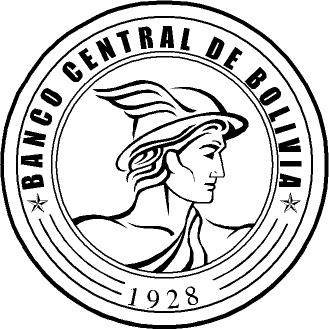 